Vers la 6ème 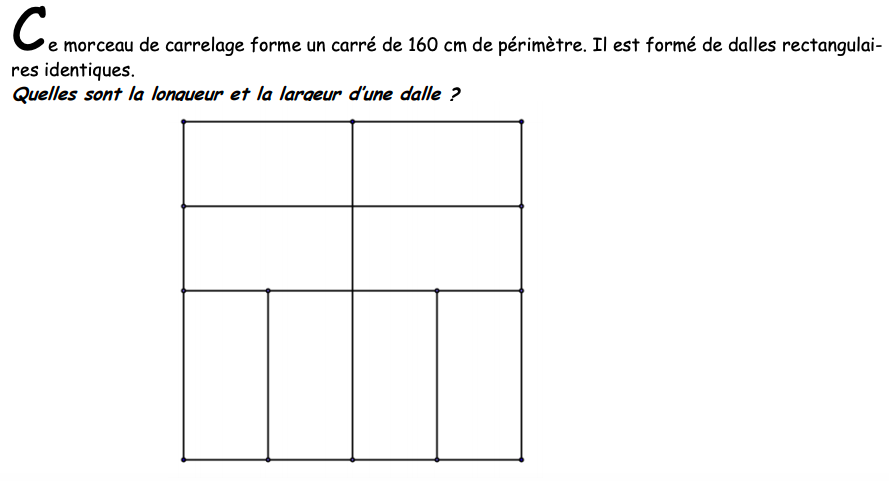 On veut former des rectangles avec des petits carrés. Avec 13 petits carrés identiques, on peut former un rectangle 1x13. Avec 14 petits carrés identiques, on peut former deux rectangles différents : 1x14 et 2x7… 1. Combien peut-on former de rectangles avec 17 carrés ? 2. Combien peut-on former de rectangles avec 24 carrés ?Pour le loto de mon club de rugby, je dispose de 97 euros pour acheter des lots. Je veux acheter des bouteilles de jus de fruits à 3 euros l’une et des gâteaux à 8 euros l’un. Trouver au moins 3 possibilités (Il faut dépenser exactement 97 euros)